Номер в геральдическом реестре Ульяновской областиДата внесения в геральдический реестр Ульяновской областиНазвание официального символаРегистрационный номер в Государственном геральдическом регистре Российской Федерации и дата внесенияЦветное графическое изображение (рисунок) официального символа (в действующей редакции)Геральдическое описание официального символа (текст) с указанием автора/авторов (в действующей редакции)Решение об утверждении (об изменении) официального символаМесто хранения официального символа1234567814118.08.2016Герб Вешкаймское городское поселение№ 9159 от 20.02.2014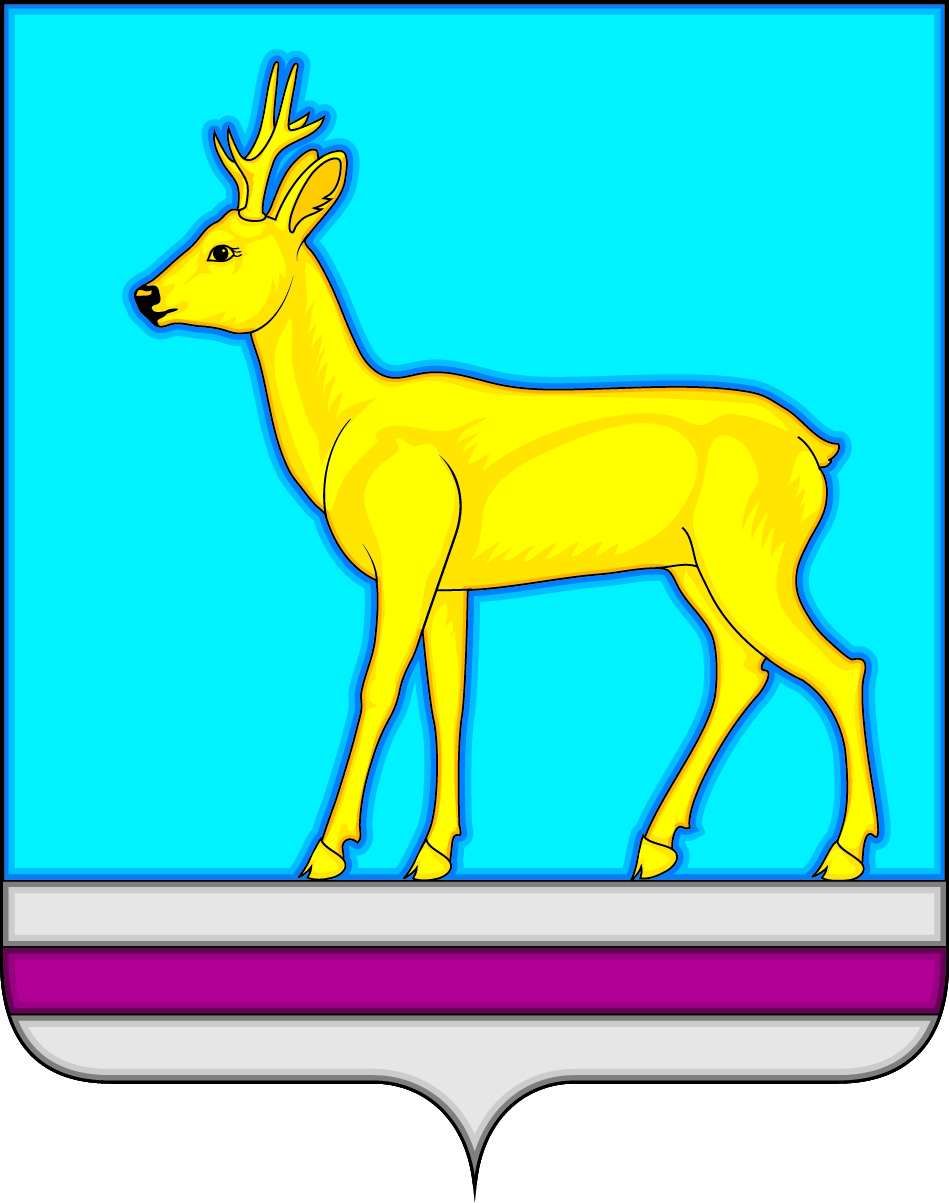 В лазоревом поле — стоящая на серебряной оконечности, просечённой пурпуром, золотая косуля.Сергей Иванов (г. Ульяновск), Константин Мочёнов, исполнительный директор правления общероссийской общественной организации «Союз геральдистов России» (г. Химки), Анна Гарсиа, дизайнер общества с ограниченной ответственностью «Регион-Сервис» (г. Москва), Вячеслав Мишин (г. Химки)Решение Совета депутатов муниципального образования "Вешкаймское городское поселение" от 06.12.2013 № 4/28 
(с изменениями, внесёнными решением Совета депутатов муниципального образования "Вешкаймское городское поселение" 
от 10.06.2014 
 № 10/68)Администрация муниципального образования «Вешкаймский район»